Bokslutskommuniké		2018Resultaten är preliminära och har ej styrelsebehandlats SammanfattningVästerås stad har bra förutsättningar för att uppnå en god ekonomisk hushållning av resurserna. Ekonomin är välskött och skattesatsen är på en medelnivå bland Sveriges kommuner. Bokslutsresultaten har varit goda de senaste åren, soliditeten god och investeringarna har finansierats med egna skattemedel. Staden har 1,6 mdr i nettotillgångar. Även i årets resultat finns stora positiva engångsposter i form av realisationsvinster och exploateringsintäkter. Räknas dessa bort är resultatet lägre än kommunfullmäktiges mål på 2,5 % av skatteintäkter och statsbidrag.   RESULTATUTVECKLING DE SENASTE ÅREN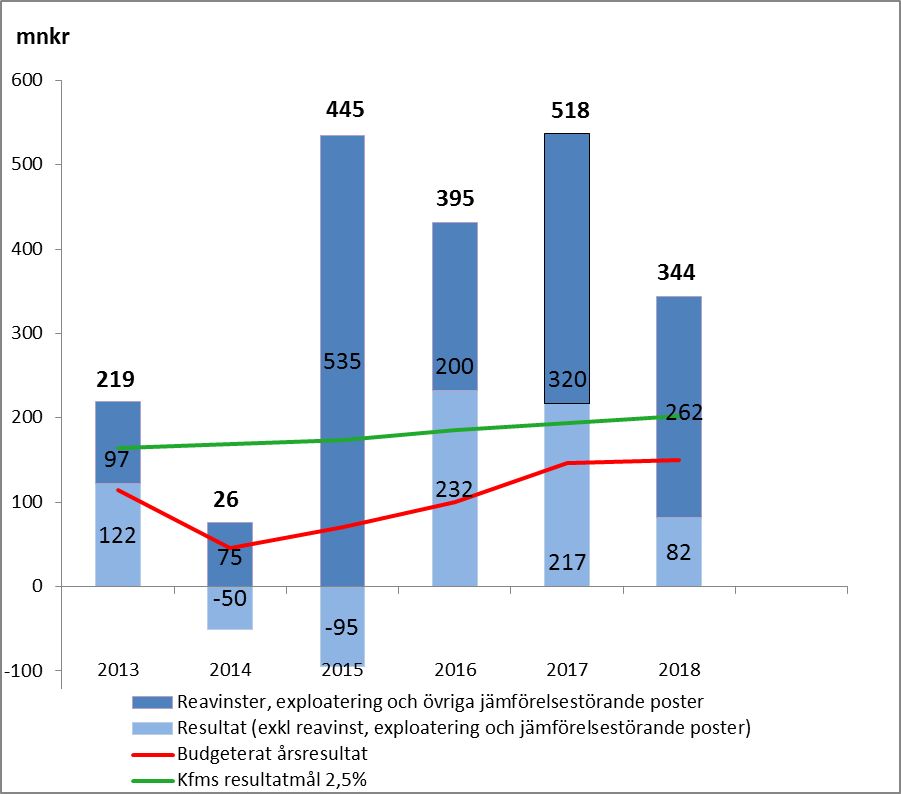 Årets resultatÅrets resultat är ett överskott om 344,1 mnkr för Västerås stad. I resultatet ingår reavinster med 200,1 mnkr (tomträtter o fastigheter 186,6 mnkr och kapitalvinster 13,5 mnkr), överskott från exploateringsverksamheten 116,2 mnkr samt en avsättning till miljöskulder i hamnen 84,8 mnkr. Resultatet exklusive reavinster, exploatering och avsättning till miljöskuld och andra jämförelsestörande poster är 82 mnkr (1 % av skatteintäkterna). Budgeterat resultat uppgår till 150 mnkr (1,9 % av skatteintäkterna). En bidragande orsak till budgetavvikelsen är underskottet inom individ- och familjenämnden på 96 mnkr. Västerås stad har ett långsiktigt finansiellt mål att resultatet ska vara 2,5 procent av skatteintäkter och generella bidrag. ResultatanalysDen ekonomiska prognosen för Västerås stad har förbättrats under andra halvåret, vilket främst beror på realisationsvinster och exploateringsvinster. I bokslutet har en avsättning till miljöskulder för hamnen tillkommit med ytterligare 64,4 mnkr (totalt 84,8 mnkr). Jämfört med prognosen i delår 2 har skatteintäktsprognosen försämrats med -16,1 mnkr och nämndernas resultat har förbättrats med 62,8 mnkr där äldrenämnden står för hälften.BALANSKRAVSUTREDNINGFör att stämma av resultatet mot statens balanskrav räknas realisationsvinster och de öronmärkningar av eget kapital som gjorts för byggbonus och social resursfond bort. Staden uppnår balanskravet för 2018.Skatteintäkter, utjämning och bidragSkatteintäkter, utjämning och generella statsbidrag uppgår sammantaget till 8 070,0 mnkr vilket är i 11,2 mnkr högre än budgeterat. Den avvikelsen beror på 4,9 mnkr lägre skatteintäkter, 32,9 mnkr högre generella statsbidrag, 16,7 mnkr lägre byggbonus än budgeterat.  FinansnettoFinansnettot för Västerås stad uppgår till 60,0 mnkr, vilket är 12 mnkr högre än budgeterat. Inom internbanken blev övriga finansiella kostnader, bankkostnader samt att avgifter för negativ inlåningsränta högre än budgeterat. Kapitalvinster i kulturfonden och pensionsfonden samt att fastighetskontoret har aktiverat mer ränta på investeringar än budgeterat gör att finansnettot totalt är högre än budget.Verksamhetens nettokostnader		Verksamheternas nettokostnader är 120 mnkr högre än budgeterat frånräknat realisationsvinster och vinster inom exploateringsverksamheten. Realisationsvinster hos fastighetsnämnden för försäljning av tomträtter och fastigheter uppgår till 186,6 mnkr och vinster inom exploateringsverksamheten till 116,2 mnkr. Individ- och familjenämnden har under hela 2018 signalerat stora budgetunderskott beroende på ett ökat antal ärenden från hösten 2017. Underskottet slutade på 96,4 mnkr trots att ett åtgärdspaket sattes in redan under första halvåret. Åtgärderna är tänkta att hålla långsiktigt och det går att se att utvecklingen är på väg åt rätt håll. Nämnden för personer med funktionshinder visar i bokslutet ett negativt resultat med 30,3 mnkr mot budget. Underskottet finns inom området insatser med stöd av LSS (Lag om stöd och service till vissa funktionshindrade). Äldrenämnden har genom åtgärder och budgetförstärkningar vänt tidigare års underskott till ett överskott på 46,5 mnkr för 2018. Avvikelserna återfinns främst inom områden hemtjänst, äldreboende och lokalanpassning. Förändringar i biståndsbedömning har gjort att antalet hemtjänsttimmar har minskat jämfört med tidigare år. Den kommunala utföraren Västerås Vård och omsorg som har ca 35 % av marknaden för hemtjänst har dock inte kunnat få balans i hemtjänst trots ökade ersättningar. Inte heller i Skultuna kommundel är hemtjänsten i balans.Exkluderat avsättning för miljöskuld på 84,8 mnkr så är de centrala posterna 13,1 mnkr bättre än budget. Det beror bland annat på en försäkringsersättning för branden i Önstaskolan 2016.De pedagogiska nämnderna visar tillsammans en negativ budgetavvikelse. Förskolenämnden har ett underskott beroende på fler barn än budgeterat, medan utbildnings- och arbetsmarknadsnämnden visar ett underskott i den kommunala gymnasieskolan på grund av högre lokalkostnader. Grundskolenämnden, som under året fått extra tillskott av kommunstyrelsen, visar ett överskott mot budget beroende på fler elever i förskoleklass-årskurs 6 samt i särskolan.Nämnder och styrelser			         (Alla siffror i miljoner kronor, mnkr)FörskolenämndenNämnden visar ett underskott på 7,4 mnkr beroende på fler barn än beräknat och en reservering för utbetalning av underskottskompensation till fristående förskolor när kommunala förskolor visar underskott. De kommunala förskolorna har haft högre kostnader för IT-utrustning och IT-kommunikation än budgeterat.GrundskolenämndenÖverskott återfinns i de kommunala skolorna. Både grundsärskola och förskoleklass till årskurs 6 fick ett överskott mot budget på grund av att elevtalet var högre. Däremot visade högstadiet underskott beroende på högre personalkostnader. Totalt för nämnden slutade resultatet på 3 mnkr bättre än budget.Utbildnings- och arbetsmarknadsnämndenNämnden har en mindre avvikelse på 1,7 mnkr. Den kommunala yrkeshögskole-utbildningen har ett underskott på 3 mnkr och gymnasieskolan i kommunal regi har ett underskott på 6 mnkr huvudsakligen beroende på högre lokalkostnader. Ett lägre tilläggsbelopp till fristående gymnasier samt lägre kostnad för utvecklingsmedel väger till stor del upp underskottet totalt sett.Individ- och familjenämndenNämnden har ökat sitt underskott under året till en budgetavvikelse på 96,4 mnkr. Främsta orsaken är höga placeringskostnader för barn och unga och för vuxna, totalt ett underskott på 59 mnkr. Våld i nära relationer har höga placeringskostnader med ett underskott på 35 mnkr. Inhyrda socionomer en längre tid på grund av svårigheter att rekrytera har gett ett underskott på 25 mnkr. Ekonomiskt bistånd, samt flyktingverksamheten visar ett budgetöverskott som till viss del minskar det totala underskottet. En rad åtgärder pågår för att få en långsiktig hållbar ekonomi inom nämndens verksamheter. Det gäller till exempel att kunna erbjuda attraktiva arbeten för att locka rätt kompetens och bryta beroendet av konsulter, organisatoriska förändringar för att ändra utredningsarbetet med syfte att förkorta placeringslängd, att aktivt jobba med placeringarna för att snabbare flytta personer till mindre kostsamma åtgärder, ha ett eget lågtröskelboende istället för att köpa externa platser med mera. 	Nämnden för personer med funktionsnedsättningNämnden gör ett större underskott för verksamheter inom LSS-lagstiftningen. Budgetunderskott finns inom personlig assistent med 27,4 mnkr, som beror på att antalet personer och antal beviljade timmar per person har ökat. Försäkringskassans restriktivare bedömning för personlig assistans, gör att dessa personer vänder sig till kommunen för bedömning av sitt behov. Även bostäder inom LSS visar ett underskott på 10,8 mnkr då köpta placeringar blivit betydligt dyrare som nämnden inte kan tillgodose behoven på hemmaplan för personer med mycket komplexa behov. Verksamheten avlösarservice har en negativ avvikelse med 4,4 mnkr då insatsen ökat i omfattning.  Upplösning av projektmedel som inte behöver betalas tillbaka till staten samt mindre överskott inom övriga verksamheter minskar underskottet. ÄldrenämndenAntal utförda timmar inom hemtjänsten har minskat under hela året, vilket ger ett överskott mot budgeten på 34,5 mnkr. En hög beläggningsgrad inom särskilda boenden ihop med en försiktig intäktsbudget gör att den verksamheten visar ett överskott på 7,8 mnkr. Kostnaden för lokalanpassning har en negativ budgetavvikelse med 2,5 mnkr. Överskott finns på grund av oförbrukade statliga medel utan återbetalningskrav på 7 mnkr. Tekniska nämndenInom den fysiska planeringen blev det ett överskott på 6,1 mnkr, beroende på vakanser. Den planerade utökningen av bussnätet med en linje, som inte har startats, ger ett budgetöverskott på 4,3 mnkr för kollektivtrafiken. Parkverksamheten har gjort vissa tilläggsköp samt akuta åtgärder som gjort att budgeten för den verksamheten visar ett underskott på 3,8 mnkr. Snöröjningen har blivit 3,5 mnkr dyrare. Totalt visar nämnden ett överskott på 4 mnkr mot budget för 2018.KulturnämndenKulturnämnden visar ett överskott mot budget på 5,3 mnkr varav 3,5 mnkr beror på hyresmodellen där Konserthuset kompenseras med faktiska kostnader för ränta och avskrivningar. Budgeten byggde på ett högre ränteläge. Ytterligare förklaringar till överskottet är vakanser i samband med omorganisation samt att Stadsarkivet inte leveransgodkänt E-arkivet och därmed inte fått kostnader fullt ut jämfört med budgeten. Nämnden har även fått del av Delmos medel i slutet av året.Nämnden för idrott och friluftslivTotalt visar nämnden ett överskott på 1,1 mnkr. Bidraget till Kokpunkten understiger budgeten med 1,8 mnkr medan det har blivit något högre kostnader för en vågholme och elinstallation vid bryggor, samt kostnader för ett nytt bokningssystem. ByggnadsnämndenNämnden har klarat ekonomin med ett överskott. Lantmäteriverksamheten visar ett mindre överskott på 1,6 mnkr beroende på högre intäkter jämfört med budget då en större mängd ärenden än beräknat har kunnat avslutas och faktureras samtidigt som stadsbyggnadsdelen visar ett underskott på 1,3 mnkr på grund av lägre intäkter än beräknat främst beroende av en sviktande byggkonjunktur och minskad ingång av ärenden i slutet av året.Miljö- och konsumentnämndenNämnden visar ett överskott mot budget, där konsumentrådgivningen visar ett överskott på 0,6 mnkr på grund av vakanser, medan övriga verksamheter har mindre avvikelser vilket gör att nämnden totalt har ett överskott på 0,7 mnkr.Styrelsen för Västerås stad vård och omsorgHemtjänst, boendestöd och hemsjukvård har tappat i effektivitet då de debiterade timmarna sjunkit i förhållande till arbetade timmar. Området visar ett underskott mot budget på 33 mnkr. Orsakerna beror delvis på att privata utförare avsagt sig natt och landsbygd, som trots en ny ersättningsmodell, är svåra att få ekonomi i på grund av långa ledtider och/eller korta insatser. Servicehem, korttidsboende och insatser för funktionshindrade visar alla ett positivt resultat som balanserar det mesta av underskottet inom hemtjänstområdet.Skultuna kommundelsnämndSkultuna lämnar ett mindre underskott mot budget 2018. Obalanser finns inom äldreomsorgen där hemtjänsten inte får ekonomin i balans. Antalet timmar har varit lägre än budget, men personalkostnaderna trots det högre. Utebliven ersättning för avböjda besök är en orsak till underskottet. Höga kostnader för bemanningssjuksköterskor har gjort att särskilda boenden inte har en ekonomi i balans. Inom de pedagogiska verksamheterna har åk 5-9 ett större underskott bland annat på grund av omställning när språkintroduktionsprogrammet lades ner. Övriga verksamheters överskott liksom en försiktighet i kostnader och vikarietillsättning under hösten gör att underskottet stannar på -0,6 mnkr.Kommunstyrelse och kommunfullmäktigeKommunstyrelse med stadsledningskontoret har överskott på 11, 4 mnkr mot budget beroende på lägre kostnader för arbetsmarknadspolitiska åtgärder, vakanta tjänster och överskott på vissa projektmedel. Förvaltningen har tagit del av byggbonusmedel för en tjänst som bostadsstrateg.KommunrevisionLägre arvoden och lägre kostnader för utbildning i kombination med en ökad sparsamhet medför att kommunrevisionen får ett överskott mot budget på 0,3 mnkr.ÖverförmyndarnämndenLagstiftningen som reglerar ersättning för gode män till ensamkommande barn har ändrats och överförmyndarnämnden kunde återsöka kostnader fram till 2017 från Migrationsverket. Kostnadskompensationen utföll 2018 med 1,5 mnkr. Under året har nämnden fått del av medel för ensamkommande från individ- och familjenämnden, vilket är en intäkt som inte kommer att finnas under 2019. Nämnden gör därför ett överskott mot budget på 3,2 mnkr.ValnämndenValnämnden har en utökad budget för valåret 2018, men har ändå ett lite högre kostnadsläge för fler arbetade timmar och för postgång, reklam, säkerhet och lokaler i samband med valet i september. Avvikelsen blev 0,3 mnkr mot budget.Styrelsen för konsult och serviceKonsult och service lämnar ett bokslut med positiva resultat för samtliga verksamhetsdelar. Det rör sig om överskott vid försäljning av fordon, vakant cheftjänst inom upphandling som inte tillsatts, utebliven upphandling av nytt schema- och bemanningssystem, samt lägre konsultkostnader för implementering av nytt e-handelssystem bland annat.Fastighetsnämnden exklusive exploateringÖverskottet på fastighetsnämnden på 188 mnkr beror med 183 mnkr på försäljning av fastigheter. För övrigt är det högre intäkter på grund av nya arrendeavtal inom markförvaltning samt att kostnader för pråmkajen skjuts till 2019. Inom tomträtter är avgälden något högre då det inte friköpts lika många tomträtter som beräknat. Fastighetsnämnden exploateringExploateringsverksamheten visar ett resultat på 116 mnkr. Överskottet mot budgeterad summa finns främst inom projekten Öster Mälarstrand, Lillhamra, Björkskogsgatan, Gäddeholm Malmen, Långängarna och förnyelse Bäckby. Styrelsen för stöd, fritid och entreprenadEtt överskott på 4,8 mnkr mot budget beror på sena statsbidrag för Delmosmedel, 1,2 mnkr, lägre personalkostnader på grund av vakanser 2,3 mnkr, samt sena intäkter för extratjänster 1,3 mnkr. Statsbidrag har sökts under året för befintlig verksamhet och finns därför inte med i budget eller prognoser utan förstärker resultatet i bokslutet.InvesteringarÅrets investeringar blev 921 mnkr att jämföra med budgeten på 1 377,5. Utfallet innebär en genomförandegrad på 67 %. Den enskilt största investeringen är nya Lögarängsbadet.Helägda och delägda BolagVästerås Stadshuskoncern Västerås stadshus AB ägs i sin helhet av Västerås stad och är moderbolag för Mälarenergi AB, Bostads AB Mimer, Nya Västerås Flygplats AB, Västerås Parkering AB, Västerås stads strategiska Fastigheter AB och Västerås marknads- och näringslivsaktiebolag.Stadshuskoncernens totala intäkt för räkenskapsåret uppgick till 4 379 mnkr (4 014), en ökning med 365 mnkr. Ökningen jämfört med föregående år beror på höjning av priser för värme, vatten och elnät, ökad såld energivolym samt högre elpriser. Resultat efter finansiella poster uppgår till 657 mnkr (332), en ökning med 325 mnkr. I ökningen jämfört med föregående år finns en jämförelsestörande post på 450 mnkr, som består av försäljning av aktierna i ett bolag som tillhörde dotterbolaget Bostads AB Mimer.Resultatet efter finansiella poster för koncernen, exklusive aktieförsäljningen, är lägre i jämförelse med föregående år 207 mnkr (332), en minskning med 125 mnkr.Mälarhamnar AB, Delägt bolag 55 %Nettoomsättningen 2018 ökade från budgeterade 120 mnkr till 138 mnkr. Intäkter från bolagets tio största kunder står för den största ökningen. Rörelsekostnaderna ökade 5 mnkr jämfört med budget varav 3 mnkr avser personalkostnader för att klara av de ökade volymerna.KommunalförbundMälardalens brand- och räddningsförbundBåde kostnaderna och intäkterna är högre än budget. Det är fler medarbetare som gått i pension enligt SAP-R-avtalet och övertid för skogsbränder samt slitage av fordon som ökar kostnadssidan, men även högre intäkter från medlemmar och från andra kommuner för hjälp vid skogsbränder. Totalt är resultatet -1,5 mnkr.VafabMiljö kommunalförbundDet kommunala avfallsuppdraget har ett negativt resultat beroende på ökade insamlingskostnader samt ökade avskrivningskostnader för deponier. Övrig avfallsverksamhet har ett positivt resultat beroende på ökade intäkter för deponerings- och schaktmassor.Västmanlands teaterBiljettförsäljningen och caféförsäljningen har ökat och genom att extraföreställningar satts in för Den stora branden samt för Romeo och Julia gör det att resultatet är bättre än budget.VästmanlandsmusikenResultatet är samma som budget, ett överskott på 0,4 mnkr. Biljettintäkterna har ökat på grund av fler sålda föreställningar medan uthyrningen av konserthuset har minskat. På samma sätt är personalkostnaderna lägre, men kostnaden för inhyrda musiker högre.2019-01-29Dnr: 2019/00043Maria Lindblom LundhStadsledningskontoretMnkrBudget 2018Bokslut 2018Skatteintäkter och bidrag8 0598 070Finansnetto4860Verksamhetens nettokostnad-7 957-7 786Årets resultat enligt resultaträkningen150344Realisationsvinster-200Resultat efter balanskravsjusteringar144Byggbonus, social resursfond-1Balanskravsresultat143Exploatering-116Övriga jämförelsestörande poster55Resultat exklusive jämförelsestörande poster82BudgetUtfallAvvikelse942,1949,5-7,4BudgetUtfallAvvikelse1 792,61 789,63,0BudgetUtfallAvvikelse775,2776,9-1,7BudgetUtfallAvvikelse806,0902,4-96,4BudgetUtfallAvvikelse784,8815,1-30,3BudgetUtfallAvvikelse1 486,01 439,546,5BudgetUtfallAvvikelse416,8412,84,0BudgetUtfallAvvikelse194,2188,95,3BudgetUtfallAvvikelse172,1171,01,1BudgetUtfallAvvikelse27,627,30,3BudgetUtfallAvvikelse21,120,40,7BudgetResultatAvvikelse-3,7-6,6-2,9BudgetUtfallAvvikelse113,5114,1-0,6BudgetUtfallAvvikelse220,9209,511,4BudgetUtfallAvvikelse3,83,50,3BudgetUtfallAvvikelse12,59,33,2BudgetUtfallAvvikelse6,56,8-0,3BudgetResultatAvvikelse0,05,95,9BudgetUtfallAvvikelse5,0192,9Varav reavinster 183187,9BudgetUtfallAvvikelse8,5116,2107,7BudgetResultatAvvikelse-0,54,34,8Investeringar, mnkrUtfall 2018Budget 2018Avvikelse Utfall-budAndel genomfördFörskolor 107,9129,321,483%Grundskolor127,3198,571,264%Gymnasieskolor6,317,010,737%Idrottsfastigheter202,0190,8-11,2106%Boenden56,8174,1117,333%Hamnen48,4134,085,636%Energisparinvesteringar18,232,013,857%Övriga fastighetsinveringar23,259,336,139%Fastighetsinvesteringar totalt590,1935,0344,963%Infrastruktur ordinarie 84,6100,015,485%Infrastruktur strategisk82,3125,643,366%Infrastruktur totalt166,9225,658,774%Övriga nämnder118,0129,911,991%Total investeringar exkl exploatering mm875,01 290,5415,568%Extern hyra och exploateringsinvestering46,287,040,853%Total nettoinvestering921,21 377,5456,367%StadshuskoncernenStadshus-koncern 2018Stadshus-koncern 2017December 2018Summa intäkter4 379 1154 014 323Summa rörelsens kostnader-3 167 674-2 785 457Resultat före avskrivningar1 211 4411 228 866Avskrivningar-794 175-733 790Rörelseresultat417 266495 076Resultat från finansiella poster239 887-163 062Resultat efter finansiella poster657 153332 014BudgetResultat efter finansiella posterAvvikelse10,025,015,0BudgetUtfallAvvikelse0,0-1,5-1,5BudgetUtfallAvvikelse10,17,8-2,3BudgetUtfallAvvikelse-0,60,51,1BudgetUtfallAvvikelse0,40,40,0